Argyll and Bute Council 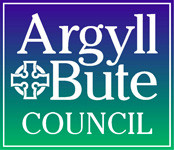 Comhairle Earra Ghàidheal agus BhòidExecutive Director: Douglas Hendry	Kilmory, Lochgilphead, Argyll, PA31 8RTTelephone: 01436 657630	Fax:  Our Ref: 	Ref:If phoning or calling please ask for:  e-mail: Tina.Sartain@argyll-bute.gov.uk Council Website:  www.argyll-bute.gov.uk St Joseph’s Primary SchoolDear Consultee,Review of Education ProvisionNotice and Summary of Proposal to rezone the catchment area of St Joseph’s Primary SchoolIssued under Section 6 of the Schools Consultation (Scotland) Act 2010BackgroundArgyll and Bute Council, through its Education Service, aims to realise ambition, excellence and equity for all.  The Council is consulting on a proposal to rezone the catchment area for St Joseph’s Primary School so that it is extended to the whole of the Helensburgh and Lomond area. This Notice provides a summary of a proposal that you may have an interest in, or are required to be notified of, and gives you key information about the proposal.The Council is conducting a public consultation process. This will commence on 16th March 2023 and will conclude on 12th May 2023. This is the period within which you will be able to make written representations to the Council in respect of the proposal.  If you wish your view to be taken account of in the consultation exercise, you must submit your written representation within this period. This Notice and summary provides further information on where a full copy of the Proposal Paper may be obtained and also advises on how you can make written representations to the Council.The Council will hold a meeting where officers will be able to provide information on the proposal.  The details of the public meeting are contained within this Notice and summary.It is important that everyone we are consulting tells us what they think of the proposal. Please read this Notice and summary and then consider the contents of the Proposal Paper. You can then tell us what you think of the proposal by making written representation and/or by attending the public meeting. This Notice and summary tells you how to do that.The ProposalIt is proposed that the catchment area for St Joseph’s Primary School is extended to cover the whole of the Helensburgh and Lomond area, with effect from 24th August 2023.Reasons for this proposalIf the catchment area for St Joseph’s Primary School was to be extended as proposed, it will mean that pupils from a wider geographical area will have the opportunity to attend a denominational school without their parents having to make a specific placing request.The current catchment area of St Joseph’s Primary School is a historic boundary legacy, inherited from Strathclyde Regional Council in 1995. At present there are two children of primary school age living in the portion of the Helensburgh and Lomond area which is currently excluded from St Joseph’s Primary School’s catchment area. They attend St Joseph’s Primary School as a result of placing requests.What will we do?We will consult with people by:Providing a Notice of the consultation and a summary of the proposal to the relevant consultees. This document is that Notice and summary.Placing an advert in the local press.Putting information on our website https://www.argyll-bute.gov.uk/school-consultations-and-proposalsHolding a public meeting to explain the proposalAsk parents, carers, children, young people, teachers, support staff and all other relevant stakeholders to tell us what they think of the proposal.What to do now?Please read the full Proposal Paper.You are invited to attend the Public Meeting which will be held on Tuesday 25th April 2023 at 7.00pm in St Joseph’s Primary School, Old Luss Road, Helensburgh G84 7LR.Let us know what you think by:Letter to:	Education Services		School Consultations		Argyll & Bute Council		Argyll House		Alexandra Parade		Dunoon      PA23 8AJReturning the attached Response Form by post or by;Email to:  argyllhousereception@argyll-bute.gov.uk                    What next?Whilst the Council is engaging in a consultation process in relation to this proposal, that does not mean that the proposal will necessarily be implemented. It does mean that the Council is engaging in a consultation process to seek your views on the proposal prior to making a decision in relation to the same.All the points raised during the consultation will be carefully considered and Elected Members will decide thereafter if the proposal should be implemented.
Please note that this summary document is for convenience only. A hard copy of the full Proposal Paper can be viewed at the following locations:Council Headquarters (Kilmory, Lochgilphead, PA31 8RT)All libraries in Helensburgh and Lomond All Helensburgh and Lomond area/locality officesThe schools affected by the proposal          It is also available electronically via our website:https://www.argyll-bute.gov.uk/school-consultations-and-proposals Yours faithfully,Douglas HendryExecutive Director with responsibility for EducationCONSULTATION RESPONSE FORM			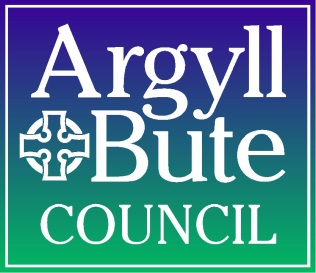 Education ServicePlease use this form to let us know what you think about the proposalYou can complete this feedback form in Adobe Acrobat and print it out, or print and complete it by hand, using block capital letters. Return the form to: Education Service, Argyll House, Alexandra Parade, Dunoon, PA23 8AJOr as an e-mail to argyllhousereception@argyll-bute.gov.uk. The closing date for comments is 12th May 2023.ProposalArgyll and Bute Council is seeking the views on the following proposal, namely:To rezone the catchment area of St Joseph’s Primary School to cover the whole of the Helensburgh and Lomond area.I am responding in my capacity as a (please indicate by ticking the appropriate box) Handling your response - Please note that:We will use the information you provide for the purpose(s) of this consultation, including statistical and analytical purposes;We will pass a full copy of your written response to Education Scotland or a summary of it of agreed with them; andWe are subject to the provisions of the Freedom of Information (Scotland) Act 2002 and therefore would have to consider any request made under that Act for information relating to written responses/records of oral representations made to us relating to this consultation.Electronic publication and additional copiesThis consultation, and all other consultation exercises, can be viewed online on the consultation web pages of the Council website at:www.argyll-bute.gov.uk/consultations  Public internet can be accessed at your local library.Thank you for taking time to respond.NameAddressI agree with the proposal(please tick)I agree with the proposal(please tick)YesNoUndecidedIf you wish to comment on the proposal please use the space below, or attach another sheetIf you wish to comment on the proposal please use the space below, or attach another sheetIf you wish to comment on the proposal please use the space below, or attach another sheetIf you wish to comment on the proposal please use the space below, or attach another sheetIf you wish to comment on the proposal please use the space below, or attach another sheetIf you wish to comment on the proposal please use the space below, or attach another sheetIf you wish to comment on the proposal please use the space below, or attach another sheetIf you wish to comment on the proposal please use the space below, or attach another sheetParent/ carer of child at  St Joseph’s Primary School Trade UnionParent/ carer of child at affected primary school (please specify)Elected representativePupilCommunity CouncilSt Joseph’s PS Parent CouncilMember of the public/ communityAffected PS Parent CouncilMember of staffChurchOther GroupDetails: _________________________Details: _________________________